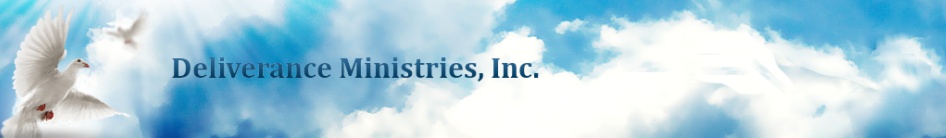 EVERETT COX IS ON THE RADIO TWICE A WEEKWednesday night at 9pm, Everett is on live and Friday night at 9pm is a re-broadcast of Wednesday night’s show. The shows are giving testimony to  how much the need is for this type of ministry. Very few Christians ever hear about it. To hear on line:  www.sfawbn.org then click an internet player. Even use your smart phone.Corrected number to hear by any phone: 1 (605) 781-9781To hear on radio short wave frequency 5.830 or 9.475 Mhz broadcasting from Nashville, TN with 100,000 watts over the U.S. and overseas. To hear by Satellite: Galaxy 19, Frequency 10750, Transponder 11836, Left Channel, Symbol Rate 20770, Vertical Polarization.ARCHIVES OF 1 HOUR RADIO PROGRAMSHope is Alive - http://www.sfawbn.org/program_archives/hopeisalive/TESTIMONIES TESTIMONY – FLUTTERSFear and anxiety keep me awake at night. Depression and hopelessness add to the problem. During deliverance I felt flutters in my stomach. Then I felt the demons come out of my mouth. Afterwards I felt so much lighter.TESTIMONY – JESUS SPOKEThe demon was shaking her insides and she was full of fear and anxiety gripping her inner being. She kept saying, I cannot go home like this. Jesus took her to conception and began to speak to her, telling her He loved her and had always been with her. We broke off generational ancestors for all ungodliness. As her hidden soul fragments came together she felt so much better, like a whole person. All of a sudden I began speaking in another language and the peace of God flooded my inmost being. TESTIMONY – HARRY POTTERAs I came tonight I realized the root of the problem in my life is all of the Harry Potter materials and music in my house. I committed to destroy them. Then, I was able to break ungodly soul ties successfully and the soul fragments were realigned inside of me. Jesus spoke to me and I felt peace. I coughed and burped and passed gas as the demons were leaving. All of the alternate personalities in my life were integrated. I feel so much better.PICTURE OF MINISTRY ON MONDAY NIGHTMary Jo shares prophetically: Ps. 43 is a picture of how a person feels when they come for ministry, the picture of the spiritual realm, the demonic realm and the victory that is experienced as they embrace the process of healing their broken heart, deliverance, physical healing and the baptism of the Holy Spirit. Psalm 43: Prayer to God in Time of Trouble43.1 Vindicate me, O God, And plead my cause against an ungodly nation; Oh, deliver me from the deceitful and unjust man! 2 For You are the God of my strength; Why do You cast me off? Why do I go mourning because of the oppression of the enemy? 3 Oh, send out Your light and Your truth! Let them lead me; Let them bring me to Your holy hill And to Your tabernacle.
4 Then I will go to the altar of God, To God my exceeding joy; And on the harp I will praise You, O God, my God. 5 Why are you cast down, O my soul? And why are you disquieted within me? Hope in God; For I shall yet praise Him, The help of my countenance and my God.The book of Psalms is a deliverance manual giving us pictures of victory in Jesus.EVERETT COX, 33 YEARS EXPERIENCE MINISTERING DELIVERANCE, IS AVAILABLE TO MINISTER PRIVATELY ONE ON ONE BY PHONE, SKYPE OR FACETIME AT $75.00 PER HOUR. 3-4 HOURS ARE NEEDED FOR MINISTRY. HE ALSO MINISTERS FACE TO FACE EVERY MONDAY NIGHT WITH NO FEE.MARK TAYLOR & MARY COLBERT SHARE WITH SID ROTHFireman Mark Taylor and co-author Mary Colbert team up to tell you about what’s called the Trump Prophecies — the once hard-to-believe details of what God told Mark about America, Israel and the world.https://sidroth.org/television/weeks-guest/ALERT – LEVIATHANhttp://www.charismanews.com/politics/issues/65092-lance-wallnau-explains-how-the-spirit-of-leviathan-is-working-against-president-trumpPROPHETIC WORD03.06.17 – Don’t think things are as they seem.  Don’t look with your natural eyes.  Look with the eyes of the Spirit.  For I am bringing such wondrous things through My church in this day.  I am bringing such powerful things.  And though you cannot see it in the natural at this time, you see the beginnings.  You see the start.  Do not look with the natural.  Do not speak of the natural, but speak of My Spirit.  Let my Spirit guide your words, and your tongue, and your thoughts.  For My victory IS settled!03.06.17 - Don’t be weary in well-doing.  Don’t take this as commonplace.  Nothing I do is common.  Nothing I do is without purpose, without appointment, without direction.  As you listen to My word, and you place that word into those that you are rescuing, God says, “I’m well pleased”.  God says, “You are doing the work of the ministry.  Each one of you has an appointment to do what you are doing.  It is appointed for you.”9.12.16 - I have given you power over all the enemy. I have given you power over demon spirits. I have given you power over everything that comes within the purview of your body. I have given it to you. Now, it is up to you to take that and use it for I have placed in you the power to set people free. I say, set people free in Jesus Name.COURTS OF HEAVEN by Robert HendersonRecommended for some aspects of ministry…   Operating in the Courts of Heaven   Unlocking Destinies from the Courts of Heaven   Accessing the Courts of HeavenTRUMP – 2011 PROPHECYhttps://www.youtube.com/watch?v=tqwFWD_Htfo ANGELIC ENCOUNTERS & TESTIMONIES – IAN CLAYTONhttps://www.youtube.com/watch?v=mcFq1xTEgiABISHOP JOSEPH GARLINGTON…  "Bringing Heaven to Earth"Heaven, come down… http://prophetic.tv/watch/watch.php?ID=97 We are called to be worshippers AND intercessors.MASONIC DEMONS BEING BURNED IN FIREhttps://www.facebook.com/shannonray.davis/posts/333155977032946RECENT VIDEO WITH EVERETT COXTestimony and instruction regarding deliverance now on YouTube.
https://www.youtube.com/watch?v=DT4tEUy9nwQVIDEOS RECOMMENDEDEverett Cox - Doing the Supernatural Works of Jesus Click hereEverett’s one hour Paranormal interview:  One of the hosts actually builds and sells ouija boards commercially. You can imagine the discussions were interesting with my background of 37 years doing Christian exorcisms and seeing ouija boards as a major door. Click here   Documentary of satanism vs Christianity based on satanic cult in Oklahoma City, satanic mass, Deliverance Ministries, Everett Cox, Richard Peterson, and other deliverance ministers in Oklahoma. Click hereSpiritual Warfare in the Heavenlies 1 by Derek Prince Click hereSpiritual Warfare on Earth 2 by Derek Prince Click hereThe War in Your Head by Bill Johnson Click HereKeys of the Kingdom Grant You Power Over Circumstances by Dr. Myles Munroe Click hereSoon, we are planning to have a page on the website just for recommended videos and recommended books.RECOMMENDED READINGSoon, we are planning to have a page on the website just for recommended videos and recommended books.WHAT KIND OF MIRACLE DO YOU NEED? PLAN TO COME THIS MONDAY EVENING AT 5.30 PM IN ORDER TO RECEIVE THE MIRACLE GOD HAS FOR YOU.CONTRIBUTEContribute online at http://delmin.org/donate. Many are partnering with this ministry, sowing weekly and monthly into this ministry because we are affecting many lives in such a powerful way Doing the SUPERNATURAL Works of Jesus. Please consider giving $100.00 per month or more to partner with this ministry.Please tell your friends what you have experienced at Deliverance Ministries on Monday nights. Invite them to experience the same freedom you have experienced. We have cards available on Monday nights and at the office for the purpose of handing out to those who are experiencing problems that are most likely caused by evil spirits. Pick up cards and hand them out.Everett Cox book Doing the Supernatural Works of Jesus.FOR MORE INFORMATION:Deliverance Ministries, Inc.
www.delmin.org 
2828 NW 57th, Ste. 305
Oklahoma City, OK 73112
Tel: 405-842-5509Everett Cox, Sr. Minister & Founder 
ecox@delmin.orgRichard Peterson, Executive Minister
rpeterson@delmin.org